MODELO DE ORÇAMENTO DE CONSTRUÇÃO DE VÁRIAS UNIDADES              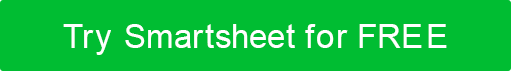 DISCLAIMERTodos os artigos, modelos ou informações fornecidos pelo Smartsheet no site são apenas para referência. Embora nos esforcemos para manter as informações atualizadas e corretas, não fazemos representações ou garantias de qualquer tipo, expressas ou implícitos, sobre a completude, precisão, confiabilidade, adequação ou disponibilidade em relação ao site ou às informações, artigos, modelos ou gráficos relacionados contidos no site. Qualquer dependência que você deposita em tais informações está, portanto, estritamente em seu próprio risco.DATAIMAGENS DA ÁREA QUADRADO DO LOCALNOME DO PROJETOCONTRATANTECONSTRUINDO SFNÚMERO DE UNIDADESIMAGENS QUADRADOS TOTAISTRABALHOS NO LOCAL E CONSTRUÇÃO DE SUBTOTALTRABALHOS NO LOCAL E CONSTRUÇÃO DE SUBTOTALCONDIÇÕES GERAISCONDIÇÕES GERAISSEGUROSEGUROTAXASTAXASCONTINGÊNCIACONTINGÊNCIADESPESAS TOTAISDESPESAS TOTAISCONSTRUÇÃO NO LOCALCATEGORIACUSTONOTASTRABALHO CONCRETO E MATERIAIS[TAREFA/MATERIAL ITEM 1][TAREFA/MATERIAL ITEM 2][TAREFA/MATERIAL ITEM 3]ESTRUTURAIS E OUTROS METAL[TAREFA/MATERIAL ITEM 1][TAREFA/MATERIAL ITEM 2][TAREFA/MATERIAL ITEM 3]TRABALHO CARPINTARIA E MATERIAIS[TAREFA/MATERIAL ITEM 1][TAREFA/MATERIAL ITEM 2][TAREFA/MATERIAL ITEM 3]COBERTURA, TAPUMES E DESABILIZAÇÃO[TAREFA/MATERIAL ITEM 1][TAREFA/MATERIAL ITEM 2][TAREFA/MATERIAL ITEM 3]PORTAS, JANELAS E HARDWARE[TAREFA/MATERIAL ITEM 1][TAREFA/MATERIAL ITEM 2][TAREFA/MATERIAL ITEM 3]TÉRMINOS DE PAREDE E PISO[TAREFA/MATERIAL ITEM 1][TAREFA/MATERIAL ITEM 2][TAREFA/MATERIAL ITEM 3]ESPECIALIDADES DE PROJETOS[TAREFA/MATERIAL ITEM 1][TAREFA/MATERIAL ITEM 2][TAREFA/MATERIAL ITEM 3]EQUIPAMENTOS E ELETRODOMÉSTICOS[TAREFA/MATERIAL ITEM 1][TAREFA/MATERIAL ITEM 2][TAREFA/MATERIAL ITEM 3]DECORAÇÃO INTERIOR[TAREFA/MATERIAL ITEM 1][TAREFA/MATERIAL ITEM 2][TAREFA/MATERIAL ITEM 3]TRABALHO DE ENCANAMENTO E MATERIAIS[TAREFA/MATERIAL ITEM 1][TAREFA/MATERIAL ITEM 2][TAREFA/MATERIAL ITEM 3]TRABALHO E MATERIAIS HVAC[TAREFA/MATERIAL ITEM 1][TAREFA/MATERIAL ITEM 2][TAREFA/MATERIAL ITEM 3]MÃO DE OBRA ELÉTRICA E MATERIAIS[TAREFA/MATERIAL ITEM 1][TAREFA/MATERIAL ITEM 2][TAREFA/MATERIAL ITEM 3]ELEVADORES[TAREFA/MATERIAL ITEM 1][TAREFA/MATERIAL ITEM 2][TAREFA/MATERIAL ITEM 3]SERVIÇOS PROFISSIONAIS E TAXAS[TAREFA/MATERIAL ITEM 1][TAREFA/MATERIAL ITEM 2][TAREFA/MATERIAL ITEM 3]DESPESAS ADICIONAIS[TAREFA/MATERIAL ITEM 1][TAREFA/MATERIAL ITEM 2][TAREFA/MATERIAL ITEM 3]LIMPEZA FINAL[TAREFA/MATERIAL ITEM 1][TAREFA/MATERIAL ITEM 2][TAREFA/MATERIAL ITEM 3]CUSTOS TOTAIS NO LOCALCUSTOS TOTAIS NO LOCALCUSTOS TOTAIS NO LOCALCUSTOS TOTAIS NO LOCALCONSTRUÇÃO FORA DO LOCALCATEGORIACUSTONOTASTRABALHO CONCRETO E MATERIAIS[TAREFA/MATERIAL ITEM 1][TAREFA/MATERIAL ITEM 2][TAREFA/MATERIAL ITEM 3]ESTRUTURAIS E OUTROS METAL[TAREFA/MATERIAL ITEM 1][TAREFA/MATERIAL ITEM 2][TAREFA/MATERIAL ITEM 3]TRABALHO CARPINTARIA E MATERIAIS[TAREFA/MATERIAL ITEM 1][TAREFA/MATERIAL ITEM 2][TAREFA/MATERIAL ITEM 3]COBERTURA, TAPUMES E DESABILIZAÇÃO[TAREFA/MATERIAL ITEM 1][TAREFA/MATERIAL ITEM 2][TAREFA/MATERIAL ITEM 3]PORTAS, JANELAS E HARDWARE[TAREFA/MATERIAL ITEM 1][TAREFA/MATERIAL ITEM 2][TAREFA/MATERIAL ITEM 3]TÉRMINOS DE PAREDE E PISO[TAREFA/MATERIAL ITEM 1][TAREFA/MATERIAL ITEM 2][TAREFA/MATERIAL ITEM 3]ESPECIALIDADES DE PROJETOS[TAREFA/MATERIAL ITEM 1][TAREFA/MATERIAL ITEM 2][TAREFA/MATERIAL ITEM 3]EQUIPAMENTOS E ELETRODOMÉSTICOS[TAREFA/MATERIAL ITEM 1][TAREFA/MATERIAL ITEM 2][TAREFA/MATERIAL ITEM 3]DECORAÇÃO INTERIOR[TAREFA/MATERIAL ITEM 1][TAREFA/MATERIAL ITEM 2][TAREFA/MATERIAL ITEM 3]TRABALHO DE ENCANAMENTO E MATERIAIS[TAREFA/MATERIAL ITEM 1][TAREFA/MATERIAL ITEM 2][TAREFA/MATERIAL ITEM 3]TRABALHO E MATERIAIS HVAC[TAREFA/MATERIAL ITEM 1][TAREFA/MATERIAL ITEM 2][TAREFA/MATERIAL ITEM 3]MÃO DE OBRA ELÉTRICA E MATERIAIS[TAREFA/MATERIAL ITEM 1][TAREFA/MATERIAL ITEM 2][TAREFA/MATERIAL ITEM 3]ELEVADORES[TAREFA/MATERIAL ITEM 1][TAREFA/MATERIAL ITEM 2][TAREFA/MATERIAL ITEM 3]SERVIÇOS PROFISSIONAIS E TAXAS[TAREFA/MATERIAL ITEM 1][TAREFA/MATERIAL ITEM 2][TAREFA/MATERIAL ITEM 3]DESPESAS ADICIONAIS[TAREFA/MATERIAL ITEM 1][TAREFA/MATERIAL ITEM 2][TAREFA/MATERIAL ITEM 3]LIMPEZA FINAL[TAREFA/MATERIAL ITEM 1][TAREFA/MATERIAL ITEM 2][TAREFA/MATERIAL ITEM 3]CUSTOS TOTAIS FORA DO LOCALCUSTOS TOTAIS FORA DO LOCALCUSTOS TOTAIS FORA DO LOCALCUSTOS TOTAIS FORA DO LOCAL